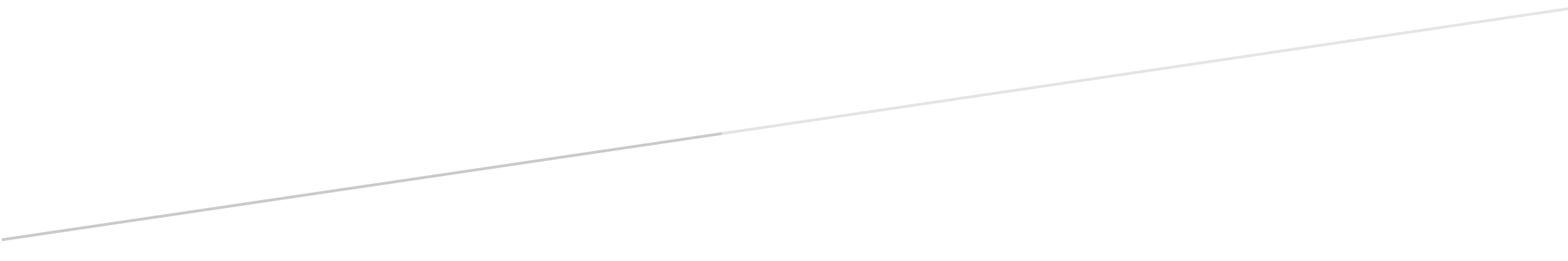 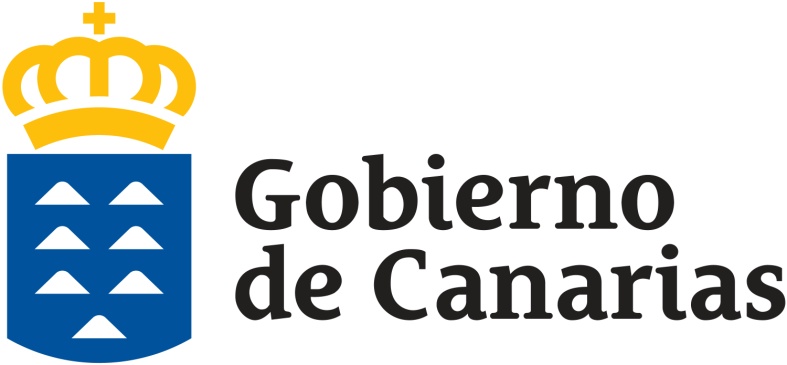 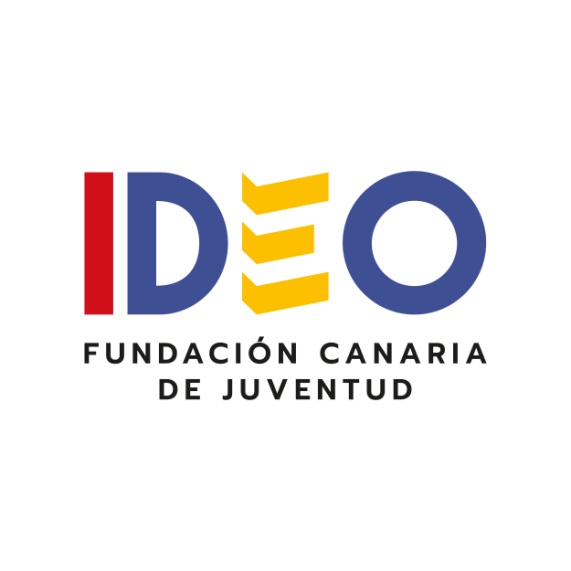 MEMORIA PROGRAMA DE JUSTICIA JUVENIL 2022Índice1.	INTRODUCCIÓN JUSTIFICACIÓN DE LA MEMORIA DEL PROGRAMA DE JUSTICIA JUVENIL.	12.	EVOLUCIÓN DE LA EJECUCIÓN LAS MEDIDAS JUDICIALES. PROGRAMA DE JUSTICIA JUVENIL.	2SUBPROGRAMA DE INTERNAMIENTO.	2SUBPROGRAMA DE INTERNAMIENTO. CIEM LA MONTAÑETA.	4OCUPACIÓN.	4TIPOLOGÍA DE MEDIDAS EJECUTADAS, DURACIÓN DE LA MEDIDAS Y TIPOS DE DELITOS.	5EDAD Y RELACIÓN DE GÉNERO.	6NACIONALIDAD, PROVINCIA E ISLA DE PROCEDENCIA.	6CONSUMO DE SUSTANCIAS PSICOACTIVAS, TIPOLOGÍA DE SUSTANCIAS, PSICOPATOLOGÍAS Y DISCAPACIDADES.	7INTERVENCIÓN PSICOTERAPÉUTICA.	8INTERVENCIÓN Y ACCIÓN TUTORIAL.	8CUANTIFICACIÓN DE PERMISOS SOLICITADOS.	8SUBPROGRAMA DE INTERNAMIENTO. CIEM VALLE TABARES.	9OCUPACIÓN.	9TIPOLOGÍA DE MEDIDAS EJECUTADAS, DELITOS Y DURACIÓN DE LAS MEDIDAS.	10EDAD Y RELACIÓN DE GÉNERO.	11NACIONALIDAD, PROVINCIA E ISLA DE PROCEDENCIA.	12CONSUMO DE SUSTANCIAS PSICOATIVAS, TIPOLOGÍA DE SUSTANCIAS, PSICOPATOLOGÍAS Y DISCAPACIDADES.	12INTERVENCIÓN PSICOTERAPÉUTICA.	13INTERVENCIÓN Y ACCIÓN TUTORIAL.	14CUANTIFICACIÓN DE PERMISOS SOLICITADOS.	14SUBPROGRAMA DE MEDIO ABIERTO (RESIDENCIAL).	15GRUPOS DE CONVIVENCIA EDUCATIVA. PROVINCIA DE LAS PALMAS.	16OCUPACIÓN.	16TIPOLOGÍA DE MEDIDAS EJECUTADAS, DURACIÓN DE LAS MEDIDAS Y TIPOS DE DELITOS.	17EDAD Y RELACIÓN DE GÉNERO.	17NACIONALIDAD, PROVINCIA E ISLA DE PROCEDENCIA.	18CONSUMO DE SUSTANCIAS PSICOATIVAS, TIPOLOGÍA DE SUSTANCIAS, PSICOPATOLOGÍAS Y DISCAPACIDADES.	18INTERVENCIÓN PSICOTERAPÉUTICA.	19CUANTIFICACIÓN DE SALIDAS CON FAMILIARES.	19SEGUIMIENTO Y DERIVACIÓN A RECURSOS SOCIOCOMUNITARIOS.	19GRUPOS DE CONVIVENCIA EDUCATIVA. PROVINCIA DE SANTA CRUZ DE TENERIFE.	20OCUPACIÓN.	20TIPOLOGÍA DE MEDIDAS EJECUTADAS, DERACIÓN DE LAS MEDIDAS Y TIPOS DE DELITOS.	21EDAD Y RELACIÓN DE GÉNERO.	22NACIONALIDAD, PROVINCIA E ISLA DE PROCEDENCIA.	22CONSUMO DE SUSTANCIAS PSOACTIVAS, TIPOLOGÍA DE SUSTANCIAS, PSICOPATOLOGÍAS Y DISCAPACIDADES.	23INTERVENCIÓN PSICOTERAPÉUTICA.	23CUANTIFICACIÓN DE SALIDAS FAMILIARES.	24SEGUIMIENTO Y DERIVACIÓN A RECURSOS SOCIOCOMUNITARIOS.	24SUBPROGRAMA DE MEDIO ABIERTO (NO RESIDENCIAL).	25CENTROS DE MEDIO ABIERTO, CMA DE LA PROVINCIA DE LAS PALMAS.	27OCUPACIÓN.	27TIPOLOGÍA DE MEDIDAS EJECUTADAS, DURACIÓN DE LA MEDIDA, TIPO DE DELITOS.	28EDAD Y RELACIÓN DE GÉNERO.	30NACIONALIDAD, PROVINCIA E ISLA DE PROCEDENCIA.	30CONSUMO DE SUSTANCIAS PSICOACTIVAS, TIPOLOGÍA DE SUSTANCIAS, PSICOPATOLOGÍAS Y DISCAPACIDADES.	31CENTROS DE MEDIO ABIERTO, CMA DE LA PROVINCIA DE SANTA CRUZ DE TENERIFE	32OCUPACIÓN.	32TIPOLOGÍA DE MEDIDAS EJECUTADAS, DURACIÓN DE LA MEDIDA, TIPO DE DELITOS.	33EDAD Y RELACIÓN DE GÉNERO.	34NACIONALIDAD, PROVINCIA E ISLA DE PROCEDENCIA.	35CONSUMO DE SUSTANCIAS PSICOACTIVAS, TIPOLOGÍA DE SUSTANCIAS, PSICOPATOLOGÍAS Y DISCAPACIDADES.	36SUBPROGRAMA DE INTERVENCIÓN FAMILIAR.	37PIF PROVINCIA DE LAS PALMAS.	38PROCEDENCIA DE CASOS Y TIPOLOGÍA DE DELITOS.	38EDAD Y RELACIÓN DE GÉNERO DEL USUARIO O DE LA USUARIA.	39NACIONALIDAD, ISLA DE PROCEDENCIA.	39PIF PROVINCIA DE SANTA CRUZ DE TENERIFE.	40PROCEDENCIA DE CASOS Y TIPOLOGÍA DE DELITOS.	40EDAD Y RELACIÓN DE GÉNERO DEL USUARIO O DE LA USUARIA.	41NACIONALIDAD, ISLA DE PROCEDENCIA.	41SUBPROGRAMA DE PREPARACIÓN PARA LA VIDA ADULTA INDEPENDIENTE	42EMANCIPACIÓN GRAN CANARIA.	42EDAD Y RELACIÓN DE GÉNERO DEL USUARIO O DE LA USUARIA.	43NACIONALIDAD, ISLA DE PROCEDENCIA.	43GRADO DE AUTONOMÍA.	44EMANCIPACIÓN TENERIFE.	44EDAD Y RELACIÓN DE GÉNERO DEL USUARIO O DE LA USUARIA.	44NACIONALIDAD, ISLA DE PROCEDENCIA.	45GRADO DE AUTONOMÍA.	45PROGRAMA DE ORIENTACIÓN E INSERCIÓN LABORAL (POIL).	46INTRODUCCIÓN JUSTIFICACIÓN DE LA MEMORIA DEL PROGRAMA DE JUSTICIA JUVENIL.La Fundación Canaria de Juventud Ideo es una entidad sin ánimo de lucro constituida el 5 de marzo de 2001 por el Gobierno de Canarias al amparo de la Ley del Parlamento de Canarias de Fundaciones, habilitada por la Dirección General de Protección al Menor y la Familia, entonces, como entidad colaboradora de atención integral a menores. Las personas beneficiarias son menores y jóvenes residentes en la Comunidad Autónoma de canarias como personas físicas, así como aquellas instituciones, asociaciones y entidades, que contribuyen y trabajan en el fomento y apoyo de actividades, acciones y programas de asistencia, formación, inserción, promoción y cooperación que favorezcan el desarrollo integral tanto del individuo menor-joven, en cuanto objeto directo de atención, como de la sociedad canaria en general, en tanto que beneficiarias indirectas de estas prestaciones.En el año 2003 nace el Área de Justicia Juvenil para la realización de determinadas actividades esenciales en el ámbito de la ejecución de medidas judiciales, conforme a la Ley Orgánica 5/2000, de 12 de enero, reguladora de la responsabilidad penal de menores (en adelante, LORPM). Anualmente, la Consejería de Derechos Sociales, Igualdad, Diversidad y Juventud encarga a la Fundación Canaria de Juventud Ideo, como medio propio personificado y servicio técnico de la Administración Pública de nuestra Comunidad Autónoma, las actuaciones técnicas y materiales para la ejecución de las medidas judiciales a través de los medios materiales, técnicos y humanos de la propia Fundación.El Programa de Justicia Juvenil está encuadrado dentro de la visión de la Fundación Ideo, siendo un referente en el trabajo con colectivos de menores y jóvenes que residen en Canarias, efectuando una gestión óptima a través de procesos de mejora y de crecimiento continuo, en todos nuestros proyectos. Ofreciendo un servicio de calidad, favoreciendo el bienestar de nuestras usuarias y usuarios, haciendo que junto a los equipos de profesionales y partes interesadas e intervinientes sientan que, en nuestra Fundación, los valores y la ética tienen un papel protagonista. Siendo uno de los objetivos transversales de la Fundación Ideo: “Consolidar nuestra metodología educativa y de inserción socio laboral conforme a un modelo de intervención de coparticipación y corresponsabilidad con los actores de ésta, posibilitando la autonomía y autogestión”.Buscamos con ello contribuir en el progreso de nuestra sociedad, siendo ésta más justa y aportando espacios en los que se promueva, defienda y se cuide la vida, facilitando el desarrollo integral de cada menor/joven en la sociedad, permitiendo la participación de todos los miembros a través de acciones de intervención, formación y sensibilización social.La intervención se enmarca en el respeto, compromiso y cercanía en el trato con personas usuarias de nuestros servicios, basado en el principio fundamental de defensa de sus derechos, bienestar y dignidad. Atendiendo a valores como la tolerancia, la motivación, la responsabilidad y la eficiencia, el trabajo en equipo y el compromiso, considerados fundamentales e irrenunciables, que guían las acciones y los comportamientos y que forman la identidad de la Fundación Ideo, la cual, desde su nacimiento, se ha inspirado en un conjunto de normas, valores y principios fundamentales que rigen la vida de la organización en cualquier ámbito en el que esta tenga presencia o participe.EVOLUCIÓN DE LA EJECUCIÓN LAS MEDIDAS JUDICIALES. PROGRAMA DE JUSTICIA JUVENIL.SUBPROGRAMA DE INTERNAMIENTO. En la Comunidad Autónoma de Canarias contamos con dos Centros de Internamiento Educativo para Menores (en adelante, CIEM), CIEM Valle Tabares ubicado en la isla de Tenerife y el CIEM La Montañeta ubicado en Gran Canaria. Son centros específicos para el cumplimiento de medidas judiciales privativas de libertad y de permanencia de fin de semana en la modalidad de cumplimiento en centro dictadas al amparo de la Ley Orgánica 5/2000, de 12 de enero, Reguladora de la Responsabilidad Penal de Menores.Las medidas de internamiento consisten en una intervención interdisciplinar que combina la atención a las necesidades personales, sociales y de control de las y los menores y jóvenes internados. La duración y el tipo de medida vienen determinados por la resolución judicial en función de la infracción cometida y las características de cada menor/joven.En nuestros centros, la esencia de la intervención socioeducativa debe ser la de colaborar, mostrar e impulsar la creación de espacios y contextos en los que establecer procesos de desarrollo de la autonomía personal que estimulen un desarrollo social adecuado; debido a ello, debe primar la capacidad de convertir lo cotidiano en ese encuentro socioeducativo.En este tipo de contextos resocializadores debe posibilitarse el reconocimiento personal de la propia o el propio joven, de la necesidad de cada hecho, de cada cambio, para así adquirir y tomar de forma interiorizada aquellos conocimientos, habilidades y aptitudes necesarias para la progresiva instauración de respuestas adecuadas que puedan ser mantenidas y desarrolladas a lo largo de la vida.En resumidas cuentas, podemos considerar que son dos los objetivos fundamentales de la actividad de los centros de internamiento en el ejercicio de las funciones que tenemos encomendadas: La educaciónLa intervención especializada en relación a los factores de riesgoEstos objetivos tienen como finalidad, dotar a las y los menores/jóvenes, con sentencias de medidas de internamiento firmes y cautelares, de las estrategias necesarias para el afrontamiento y superación de los principales factores de riesgo relacionados con los comportamientos delictivos y, de esta manera, evitar su reincidencia y comportamientos antisociales, así como su integración y reinserción social.Para ello, en cada uno de los CIEM, se lleva a cabo una actuación educativa y terapéutica consistente en la implementación de un conjunto de programas de tratamiento, de intervención, formativos y laborales, adecuados a las características comunes que presenta un gran porcentaje de las y los beneficiarios y que, además, está encaminada a la superación de las circunstancias que han influido en sus actividades antisociales y delictivas. Igualmente, se implementan programas específicos para el abordaje de otras tipologías delictivas menos frecuentes, pero que necesitan ser tratadas para evitar la reincidencia y que, por sus concretas características, precisan de una intervención específica.En el CIEM también se desarrollan (además de las actividades enmarcadas en los programas de formación, intervención y tratamiento) actividades deportivas, socioculturales, de ocio y tiempo libre, así como actividades educativas no regladas y complementarias al programa educativo general.La distribución de las medidas judiciales de internamiento y el número de plazas, según cada CIEM, es la siguiente:El tipo de medida influye en la distribución en el tiempo de los programas elegidos para cada menor/joven, tanto en lo relativo a la intervención educativa como a la intervención específica. En consecuencia, es fundamental la coordinación entre las distintas áreas (educativa, psicológica, familiar, social, jurídica, seguridad) para cerrar el mejor programa de intervención psicosocioeducativo que cada menor/joven necesita.En definitiva, los programas requieren estar basados en la persona, en la familia y en la comunidad para abordar de manera eficiente los factores de riesgo de reincidencia y potenciar la capacidad de respuesta de cada menor/joven y lograr el desistimiento delictivo.SUBPROGRAMA DE INTERNAMIENTO. CIEM LA MONTAÑETA. OCUPACIÓN.TIPOLOGÍA DE MEDIDAS EJECUTADAS, DURACIÓN DE LA MEDIDAS Y TIPOS DE DELITOS.EDAD Y RELACIÓN DE GÉNERO.NACIONALIDAD, PROVINCIA E ISLA DE PROCEDENCIA.CONSUMO DE SUSTANCIAS PSICOACTIVAS, TIPOLOGÍA DE SUSTANCIAS, PSICOPATOLOGÍAS Y DISCAPACIDADES.INTERVENCIÓN PSICOTERAPÉUTICA.INTERVENCIÓN Y ACCIÓN TUTORIAL.CUANTIFICACIÓN DE PERMISOS SOLICITADOS.SUBPROGRAMA DE INTERNAMIENTO. CIEM VALLE TABARES. OCUPACIÓN.TIPOLOGÍA DE MEDIDAS EJECUTADAS, DELITOS Y DURACIÓN DE LAS MEDIDAS.EDAD Y RELACIÓN DE GÉNERO.NACIONALIDAD, PROVINCIA E ISLA DE PROCEDENCIA.CONSUMO DE SUSTANCIAS PSICOATIVAS, TIPOLOGÍA DE SUSTANCIAS, PSICOPATOLOGÍAS Y DISCAPACIDADES.INTERVENCIÓN PSICOTERAPÉUTICA. INTERVENCIÓN Y ACCIÓN TUTORIAL.CUANTIFICACIÓN DE PERMISOS SOLICITADOS.SUBPROGRAMA DE MEDIO ABIERTO (RESIDENCIAL). La medida judicial de Convivencia con Grupo Educativo es un recurso específico concebido al auspicio de la Ley 5/2000, de Responsabilidad Penal de Menores, para la ejecución de la medida judicial de Medio Abierto de Convivencia con Grupo Educativo. Desde este planteamiento, el Grupo de Convivencia (HOGAR) ha sido diseñado como un recurso residencial normalizado y normalizador, integrado en su entorno, tanto a nivel espacial como sociocomunitario, donde desarrollar la ejecución de la medida judicial no privativa de libertad que le da nombre.En la Comunidad Autónoma de Canarias se creó por primera vez un recurso para la ejecución de la medida de convivencia con grupo educativo en el año 2003. Progresivamente, se han ido creando nuevos recursos y aumentando el número de plazas disponibles para dar respuesta al incremento de sentencias judiciales firmes y cautelares impuestas a las y los menores en la Comunidad Autónoma de Canarias.La Fundación Canaria de Juventud Ideo gestiona por primera vez un recurso para la ejecución de esta medida ubicado en la isla de Tenerife en abril de 2005, con 8 plazas.Se ha llevado a cabo un enorme esfuerzo para poner a disposición de la Entidad Pública una red de recursos para atender a las y los menores mediante el abanico de medidas judiciales contempladas en medio abierto y, entre ellas, la medida de convivencia con grupo educativo. De esta forma, desde finales del año 2012, la Fundación Canaria de Juventud Ideo gestiona en la isla de Tenerife tres recursos para la ejecución de la medida de convivencia con grupo educativo y en la isla de Gran Canaria, en el año 2017 se crearon tres hogares:Con el transcurso de los años ha quedado evidente que, la medida de convivencia con grupo educativo, puede ser eficaz para un determinado perfil de menores que necesitan la separación de su domicilio, especialmente en los casos de maltrato familiar y violencia doméstica. Así queda reflejado en la circular 1/2010 del Fiscal General del Estado, que contempla la medida de convivencia con grupo educativo como una alternativa eficaz para el tratamiento de las y los menores que han cometido delitos de maltrato familiar. Es por ello, que la medida de Convivencia con Grupo Educativo en nuestra Fundación consiste en la convivencia en un contexto residencial cuyas características estructurales se asemejan a un hogar y cuyos profesionales reúnen las condiciones personales y formativas que les permite construirse como grupo, ofreciendo un entorno educativo y socializador para el cumplimiento de los objetivos, atendiendo a la naturaleza de la medida y reforzando conceptos claves como: convivencia, motivación, voluntariedad, participación, adhesión al grupo, protagonismo, responsabilidad, normalización, etc. Esto es, procurar un modelo de convivencia que favorezca la asimilación al estilo de convivencia familiar, colaborando no sólo en el proceso socializador de cada menor, sino que además facilite sinergias que posibiliten un nuevo escenario relacional y una transición más natural al ambiente educativo familiar.GRUPOS DE CONVIVENCIA EDUCATIVA. PROVINCIA DE LAS PALMAS.OCUPACIÓN. TIPOLOGÍA DE MEDIDAS EJECUTADAS, DURACIÓN DE LAS MEDIDAS Y TIPOS DE DELITOS. EDAD Y RELACIÓN DE GÉNERO. NACIONALIDAD, PROVINCIA E ISLA DE PROCEDENCIA.CONSUMO DE SUSTANCIAS PSICOATIVAS, TIPOLOGÍA DE SUSTANCIAS, PSICOPATOLOGÍAS Y DISCAPACIDADES.INTERVENCIÓN PSICOTERAPÉUTICA.CUANTIFICACIÓN DE SALIDAS CON FAMILIARES.SEGUIMIENTO Y DERIVACIÓN A RECURSOS SOCIOCOMUNITARIOS.GRUPOS DE CONVIVENCIA EDUCATIVA. PROVINCIA DE SANTA CRUZ DE TENERIFE.OCUPACIÓN. TIPOLOGÍA DE MEDIDAS EJECUTADAS, DERACIÓN DE LAS MEDIDAS Y TIPOS DE DELITOS.EDAD Y RELACIÓN DE GÉNERO.NACIONALIDAD, PROVINCIA E ISLA DE PROCEDENCIA.CONSUMO DE SUSTANCIAS PSOACTIVAS, TIPOLOGÍA DE SUSTANCIAS, PSICOPATOLOGÍAS Y DISCAPACIDADES.INTERVENCIÓN PSICOTERAPÉUTICA.CUANTIFICACIÓN DE SALIDAS FAMILIARES.SEGUIMIENTO Y DERIVACIÓN A RECURSOS SOCIOCOMUNITARIOS.SUBPROGRAMA DE MEDIO ABIERTO (NO RESIDENCIAL).El Subprograma de Medio Abierto se concibe como modelo de referencia, en el proceso de intervención interdisciplinar, que se requiere y que sólo puede conseguirse mediante esfuerzos educativos y terapéuticos intensivos que faciliten la ejecución de este tipo de medidas judiciales en el contexto de la Comunidad Autónoma de Canarias. De hecho, trata de integrar, en el mismo espacio, el cumplimiento de diferentes medidas de medio abierto contempladas en el artículo 7 de la LO 5/2000 de responsabilidad penal de menores; procurando que las oportunidades de aprendizaje y las intervenciones elegidas para alcanzar los objetivos marcados se basen en datos concluyentes, sin perder de vista el trabajo individualizado sobre cada menor/joven y las características propias de cada tipo de medida que se pretende trabajar.Las finalidades de la intervención en medio abierto no son otras que expresar la reprobación de los hechos que motivan la respuesta judicial, promover la responsabilización de las y los menores/jóvenes y del contexto social de referencia y desarrollar procesos de capacitación que permitan concretar, neutralizar y superar aquellos factores, circunstancias, dificultades o conflictos que inciden o determinan el comportamiento antisocial de las o los menores o jóvenes que son objeto de esta intervención.El planteamiento de trabajo incluye contenidos transversales para todas las medidas, así como otros específicos adaptados a cada caso y para cada situación problema que se detecte en las y los menores/jóvenes participantes. Es por ello que se parte de un plan de trabajo individualizado que tenga en cuenta los momentos de intercambio con otras y otros menores/jóvenes que se encuentren cumpliendo medidas, de manera que cada menor/joven pueda vivir su propio proceso educativo e interactuar con otras y otros que se encuentran en similares condiciones.Libertad vigilada:Es ésta un clásico entre los recursos de medio abierto con los que ha contado la Jurisdicción de Menores a lo largo de la historia. De hecho, entre las escasas medidas a disposición de los anteriores Tribunales Tutelares estaba la libertad vigilada. Se trata de una medida que permite a las y los menores/jóvenes seguir en un régimen de libertad, aunque supervisada por un o una profesional del Equipo de Medio Abierto que controla y supervisa que cada menor/joven realice, o no, las tareas encomendadas por el Juez o la Jueza a propuesta del personal educativo y a la vista del informe psicosocial, así como del tipo y las circunstancias de la comisión del delito. Esta medida implica para cada menor/joven, someterse a la vigilancia y supervisión a cargo de las y los profesionales asignados, con el fin de que adquieran las habilidades, capacidades y actitudes necesarias para un correcto desarrollo personal y social, debiendo igualmente cumplir las obligaciones y prohibiciones que, de acuerdo con la Ley, el Juez o la jueza les imponga.Tratamiento ambulatorio:Esta medida terapéutica. En general, se aplica para chicas y chicos, que padecen algún tipo de patología con posible origen en el consumo de tóxicos.En nuestro Programa de Justicia Juvenil, la figura de la psicóloga o del psicólogo adquiere un papel primordial al llevar el peso del tratamiento especializado y la supervisión, adscrita o adscrito a cada Centro de Medio Abierto de ambas provincias.En función de las características específicas de cada caso, además, se procede a la derivación a los recursos normalizados de la red de atención a Drogodependencias, para su tratamiento y seguimiento ambulatorio. También se contempla complementar el tratamiento especializado de la psicóloga o del psicólogo con la derivación al Plan Canario de Salud Mental Infanto-Juvenil, implementado por los recursos de atención sanitaria a nivel primario y por las Unidades de Salud Mental del Sistema Canario de Salud. Pero con todas y todos se abordan una serie de contenidos relacionados con Educación para la Salud y que se llevarán a cabo en sesiones grupales quincenales por el o la profesional técnico del seguimiento de sus medidas.Prestaciones en Beneficio de la Comunidad:Esta medida pretende responsabilizar a cada menor/joven de sus acciones mediante la realización de unas actividades en interés de la comunidad. La finalidad de éstas es la reparación simbólica del perjuicio causado a la sociedad, tanto si hay una transgresión directa que afecte a bienes públicos, como si ha sido un acto lesionador de derechos privados.Tareas socioeducativas:Esta medida implica solo asistir a un programa específico, bien ya existente en la comunidad o elaborado “ad hoc” por el equipo educativo correspondiente, sin que por ello tenga una actuación tan integral como es la libertad vigilada, a la que además de poder asistir a un determinado programa de desarrollo de competencia social puede llevar elementos de control y de actuación sobre la familia y la propia comunidad. Así pues, el grado de control debe ser menor que el de la libertad vigilada o ligeramente menor al de prestación en beneficio a la comunidad. La ejecución de esta medida está centrada en la detección de los déficits específicos y en la asistencia y aprovechamiento a determinado programa.CENTROS DE MEDIO ABIERTO, CMA DE LA PROVINCIA DE LAS PALMAS.OCUPACIÓN.TIPOLOGÍA DE MEDIDAS EJECUTADAS, DURACIÓN DE LA MEDIDA, TIPO DE DELITOS.EDAD Y RELACIÓN DE GÉNERO.NACIONALIDAD, PROVINCIA E ISLA DE PROCEDENCIA.CONSUMO DE SUSTANCIAS PSICOACTIVAS, TIPOLOGÍA DE SUSTANCIAS, PSICOPATOLOGÍAS Y DISCAPACIDADES.CENTROS DE MEDIO ABIERTO, CMA DE LA PROVINCIA DE SANTA CRUZ DE TENERIFEOCUPACIÓN.TIPOLOGÍA DE MEDIDAS EJECUTADAS, DURACIÓN DE LA MEDIDA, TIPO DE DELITOS.EDAD Y RELACIÓN DE GÉNERO DEL USUARIO O DE LA USUARIA.NACIONALIDAD, PROVINCIA E ISLA DE PROCEDENCIA.CONSUMO DE SUSTANCIAS PSICOACTIVAS, TIPOLOGÍA DE SUSTANCIAS, PSICOPATOLOGÍAS Y DISCAPACIDADES.SUBPROGRAMA DE INTERVENCIÓN FAMILIAR. El subprograma de intervención familiar cuenta con dos equipos interdisciplinares conformados por trabajadoras sociales, psicólogas y educadoras, distribuidos por provincia para la intervención familiar específica de unas 150 familias del Programa de Justicia Juvenil. Este subprograma se efectúa de manera transversal respecto al conjunto de medidas judiciales encomendadas y, por tanto, da soporte y apoyo a la ejecución de medidas judiciales, con la finalidad de incorporar a los procesos de reinserción social y reeducación a las y los menores/jóvenes facilitando la integración a su entorno familiar inmediato, articulando un protocolo de derivación que priorice las necesidades reales de intervención. Además, tiene capacidad para dar respuesta, en el ámbito de los diferentes subprogramas que engloban el Programa de Justicia Juvenil Ideo, (subprograma de internamiento (PDI), subprograma de medio abierto residencial (PMAR), subprograma de medio abierto no residencial (PMA). El equipo de profesionales que lleva a cabo la intervención familiar está integrado en los equipos técnicos del subprograma de medio abierto no residencial.Si bien, desde todos los servicios en los que hay menores/jóvenes ejecutando medidas judiciales, se efectúa una intervención en el contexto familiar, existen determinados delitos y situaciones familiares más específicas en las que se hace necesario desarrollar acciones más pormenorizadas y sistematizadas.Por lo cual, con el fin de ejecutar las medidas judiciales de una forma coordinada con el entorno familiar de las y los menores/jóvenes, se distinguirá entre una intervención familiar ordinaria y una especializada.La intervención ordinaria, comprende actuaciones de apoyo y orientadas a la familia con el propósito de favorecer cambios, proporcionar información de sus hijas e hijos en la ejecución de la medida judicial, favorecer la escucha y la atención, así como pautas educativas conductuales y, si fuera necesario, su derivación hacia otros recursos especializados, siendo efectuadas por los equipos técnicos de los CIEM o de los GCE o por los equipos técnicos de MA no residencial.Mientras que la especializada, será llevada a cabo en el marco del subprograma de intervención familiar, implicando una propuesta de atención a las familias que presentan dificultades especiales y situaciones de mayor vulnerabilidad social, respondiendo a la necesidad de efectuar intervenciones específicas adaptadas a cada situación, determinadas por las circunstancias familiares y por la gravedad de estas.La intervención, en general, va orientada a favorecer la colaboración entre las y los miembros de la familia, aportándoles apoyo y orientación, además de fomentar el desarrollo de herramientas personales que favorezcan la autonomía y una mejor adaptación social de las y los miembros de la unidad, desde una perspectiva socioeducativa, completando así la intervención individualizada realizada por el resto de profesionales de justicia juvenil. Teniendo en cuenta, que la actuación en el contexto familiar, se hace especialmente necesaria en aquellos casos en que existe violencia filo-parental, en el que el Juez o la Jueza dictan medidas con la obligación judicial para que se incluya un “programa de intervención familiar”.PIF PROVINCIA DE LAS PALMAS.PROCEDENCIA DE CASOS Y TIPOLOGÍA DE DELITOS.EDAD Y RELACIÓN DE GÉNERO DEL USUARIO O DE LA USUARIA.NACIONALIDAD, ISLA DE PROCEDENCIA.PIF PROVINCIA DE SANTA CRUZ DE TENERIFE.PROCEDENCIA DE CASOS Y TIPOLOGÍA DE DELITOS.EDAD Y RELACIÓN DE GÉNERO DEL USUARIO O DE LA USUARIA.NACIONALIDAD, ISLA DE PROCEDENCIA.SUBPROGRAMA DE PREPARACIÓN PARA LA VIDA ADULTA INDEPENDIENTEEl acompañamiento en el proceso de emancipación no lo definimos como un espacio físico, de pisos o centros, sino como un proceso facilitador de la autonomía de la o del joven, a través del seguimiento profesional e individualizado y la cesión de medios que permitan, de forma progresiva, la desinstitucionalización de la o del joven y su integración completa en la sociedad de forma autónoma.Este proceso se estructura en diversos niveles de soporte que atienden las principales necesidades y dificultades que las y los jóvenes encuentran hasta que pueden establecerse con plena autonomía. Estos niveles se estructuran de la siguiente manera:Proporcionar un lugar para vivirElaborar el ámbito relacional, ofreciendo apoyo, ayuda y una mínima referencia afectiva para hacer menos traumático el proceso de desinstitucionalización.Ofrecer asesoramiento y ayuda en los aspectos laborales.Aconsejar y racionalizar la administración de los bienes.Trabajar progresivamente la absoluta emancipación e inserción plena y activa en la sociedad.Nuestro programa de Justicia Juvenil cuenta con dos hogares situados en ambas islas capitalinas:EMANCIPACIÓN GRAN CANARIA.EDAD Y RELACIÓN DE GÉNERO DEL USUARIO O DE LA USUARIA.NACIONALIDAD, ISLA DE PROCEDENCIA.GRADO DE AUTONOMÍA.EMANCIPACIÓN TENERIFE.EDAD Y RELACIÓN DE GÉNERO DEL USUARIO O DE LA USUARIA.NACIONALIDAD, ISLA DE PROCEDENCIA.GRADO DE AUTONOMÍA.PROGRAMA DE ORIENTACIÓN E INSERCIÓN LABORAL (POIL). La Fundación Canaria de Juventud Ideo viene desarrollando en los últimos años, programas de formación, orientación e inserción laboral con las y los menores/jóvenes internos en los Centros de Internamiento Educativo para Menores de Canarias (CIEM), así como en los subprogramas de régimen abierto residencial y no residencial en todas las islas. En el año 2010 se configuró en la Fundación un equipo propio y específico de orientación y mediación laboral, contemplando metodologías y herramientas adaptadas a la población adolescente que sufre esta problemática, lo que ha permitido contar con un equipo profesional especializado y sensibilizado en la necesidad de poner en marcha procesos de incorporación social activa en la vida de estas personas, principalmente en lo referente a su inserción sociolaboral.Este servicio transversal a todos los subprogramas de justicia juvenil, adquiere una relevancia especial para este colectivo con serios problemas de acceso al mercado laboral ya que, por un lado, contribuye a mejorar el nivel de empleabilidad y, por otro, pone especial énfasis en la sensibilización del mundo empresarial con miras a la posible contratación de esta población.Esto nos permite apoyar sus procesos de inserción mediante una intervención más integral con otras acciones complementarias desde el área educativa, sociocultural, formativa y social que facilite el desarrollo personal. Consideramos este servicio como un recurso “puente” que sirve para orientar a la o al menor/joven y facilitar así su tránsito e integración en otros espacios diferentes a los propios de cada subprograma, apoyado en un recurso externo que acompaña la inserción social, laboral, formativa...Nuestras acciones van dirigidas a analizar, conocer y estudiar los posibles campos de generación de empleo, además de acciones de mejora de la empleabilidad, búsqueda activa de empleo, intermediación laboral, contacto empresarial y seguimiento de la contratación, conformando todos estos ámbitos el sentido del Programa de Orientación e Inserción Laboral, tanto desde una perspectiva interna como externa. Facilitando la inserción sociolaboral mediante la consecución de un empleo estable y de mayores grados de autonomía.PROVINCIA DE LAS PALMAS Y SANTA CRUZ DE TENERIFE.CIEM VALLE TABARESCIEM LA MONTAÑETANº de plazas: 100Nº de plazas: 85Internamiento cerrado-Internamiento semiabiertoInternamiento semiabiertoInternamiento abierto-Internamiento terapéutico (cerrado, semiabierto y abierto)Internamiento terapéutico (semiabierto)Permanencia de fin de semanaPermanencia de fin de semanaUSUARIAS Y USUARIOS DURANTE EL 2022159EJECUTORIAS DURANTE EL 2022164USUARIAS Y USUARIOS REMANENTES 2021NºINTERNAMIENTO RÉGIMEN ABIERTO2INTERNAMIENTO TERAPÉUTICO RÉGIMEN ABIERTO7INTERNAMIENTO RÉGIMEN SEMIABIERTO5INTERNAMIENTO TERAPÉUTICO RÉGIMEN SEMIABIERTO63PERMANENCIAS DE FIN DE SEMANA0TOTAL77USUARIAS Y USUARIOS AL FINALIZAR EL 2022NºINTERNAMIENTO RÉGIMEN ABIERTO0INTERNAMIENTO TERAPÉUTICO RÉGIMEN ABIERTO13INTERNAMIENTO RÉGIMEN SEMIABIERTO0INTERNAMIENTO TERAPÉUTICO RÉGIMEN SEMIABIERTO57PERMANENCIAS DE FIN DE SEMANA1TOTAL71MEDIA DE OCUPACIÓN DURANTE 2022NºINTERNAMIENTO RÉGIMEN ABIERTO1,17INTERNAMIENTO TERAPÉUTICO RÉGIMEN ABIERTO11,58INTERNAMIENTO RÉGIMEN SEMIABIERTO2,17INTERNAMIENTO TERAPÉUTICO RÉGIMEN SEMIABIERTO62,42PERMANENCIAS DE FIN DE SEMANA0,75INDICADORES DE OCUPACIÓN DE USUARIAS Y USUARIOS TOTALES 2022TOTALNUEVOS INGRESOS78TRASLADO24FUGAS / QUEBRANTAMIENTOS40ALTAS142QUEBRANTAMIENTO DE MEDIDA48FINALIZACIÓN DE MEDIDA53FINALIZACIÓN DEL PERIODO CAUTELAR0SUSPENSIÓN DE MEDIDA3CAMBIO DE MEDIDA13TRASLADO31BAJAS148TIPO DE MEDIDAS EJECUTADAS EN 2022TOTALINTERNAMIENTO EN RÉGIMEN ABIERTO3INTERNAMIENTO TERAPÉUTICO EN RÉGIMEN ABIERTO15INTERNAMIENTO RÉGIMEN SEMIABIERTO10INTERNAMIENTO TERAPÉUTICO RÉGIMEN SEMIABIERTO128MEDIDA DE PERMANENCIA DE FIN DE SEMANA4MEDIDA DE PERMANENCIA DE FIN DE SEMANA CONTINUADO4TOTAL164DURACIÓN DE LAS MEDIDAS EJECUTADASMEDIAS (en meses)INTERNAMIENTO EN RÉGIMEN ABIERTO11 INTERNAMIENTO TERAPÉUTICO EN RÉGIMEN ABIERTO17,60INTERNAMIENTO RÉGIMEN SEMIABIERTO17,10INTERNAMIENTO TERAPÉUTICO RÉGIMEN SEMIABIERTO14,41MEDIDA DE PERMANENCIA DE FIN DE SEMANA12 (días)MEDIDA DE PERMANENCIA DE FIN DE SEMANA CONTINUADO8,25 (días)TIPOLOGÍA DE DELITOSNº%ABUSOS SEXUALES42,44AGRESIÓN SEXUAL21,22AMENAZAS106,10APROPIACION INDEBIDA21,22ATENTADO CONTRA LA AUTORIDAD63,66COACCIONES10,61CONTRA LA SALUD PÚBLICA10,61CONTRA LA SEGURIDAD VIAL21,22DELITOS CONTRA LOS DERECHOS DE LOS CIUDADANOS EXTRANJEROS10,61DAÑOS63,66DESOBEDIENCIA21,22DETENCIÓN ILEGAL/SECUESTRO10,61ESTAFA21,22HURTO31,83INJURIAS10,61LESIONES1710,37QUEBRANTAMIENTO DE CONDENA106,10ROBO CON FUERZA2112,80ROBO CON INTIMIDACIÓN21,22ROBO CON VIOLENCIA2817,07VEJACIONES31,83VIOLENCIA DE GENERO21,22VIOLENCIA DOMESTICA74,27VIOLENCIA EN EL A. FAMILIAR3018,29OTROS00TOTAL164100EDADNº%MENOS DE 16 AÑOS159,43ENTRE 16 Y 18 AÑOS12779,87ENTRE 19 Y 21 AÑOS1710,69MÁS DE  21 AÑOS00TOTAL159100GÉNERONº%FEMENINO2515,72MASCULINO13484,28TOTAL159100NACIONALIDADNº%ESPAÑA11871,21AFRICA (RESTO)21,26ALEMANIA10,63COLOMBIA21,26ECUADOR42,52ITALIA10,63MARRUECOS2817,61REINO UNIDO10,63SÁHARA OCCIDENTAL10,63VENEZUELA10,63OTROS00TOTAL159100PROVINCIANº%LAS PALMAS11169,81SANTA CRUZ DE TENERIFE53,14OTROS4327,04TOTAL159100ISLA DE PROCEDENCIANº%EL HIERRO00FUERTEVENTURA159,43GRAN CANARIA11672,96LA GOMERA00LA GRACIOSA00LANZAROTE10,63LA PALMA1911,95TENERIFE85,03TOTAL159100CONSUMO DE SUSTANCIAS PSICOACTIVASNº%SI14490,57NO159,43TOTAL159100TIPO DE SUSTANCIANº%ALCOHOL00ANFETAMINICOS00BENZODIACEPINA00COCAINA00CONSUMO DE 2 SUSTANCIAS4027,78EXTASIS00LSD-ALUCINÓGENOS-00OPIÁCEOS00POLICONS. DE +DE 2 SUSTANCIAS2114,58PSICOFARMACOS00TABACO00THC-DERIV.CANNABIS-8256,94OTROS 00TOTAL159100TRASNORNO PSICOPATOLÓGICONº%SI3119,50NO12880,50TOTAL159100DISCAPACIDAD FÍSICANº%SI10,63NO15899,37TOTAL159100DISCAPACIDAD INTELECTUALNº%SI106,29NO14993,71TOTAL159100INTERVENCIONES PSICOTERAPÉUTICASINTERVENCIONES PSICOTERAPÉUTICASIRAITRAIRSAITRSATOTALA DEMANDAA DEMANDA4111489469713PROGRAMADAS PSICOMÉTRICASPROGRAMADAS PSICOMÉTRICAS441191110PROGRAMADAS EVALUACIÓN Y DIAGNÓSTICOPROGRAMADAS EVALUACIÓN Y DIAGNÓSTICO91627207259PROGRAMADAS DE SEGUIMIENTOPROGRAMADAS DE SEGUIMIENTO1342132262.0522.625PRESCRIPTIVAS POR SEPARACIÓN DE GRUPOPRESCRIPTIVAS POR SEPARACIÓN DE GRUPO1128341371POR SEGUIMIENTO DE PROTOCOLOAUTOLISIS313043540644POR SEGUIMIENTO DE PROTOCOLODE OBSERVACIÓN / SEGURIDAD4712238261POR SEGUIMIENTO DE PROTOCOLOEVITACIÓN DE FUGA01001POR SEGUIMIENTO DE PROTOCOLOHUELGA DE HAMBRE00000POR SEGUIMIENTO DE PROTOCOLOARTÍCULO 24000150150PROTOCOLOS DE DETECCIÓN Y PREVENCIÓN CONDUCTAS AUTOLÍTICAS O AUTOLESIVASLEVES12289228466PROTOCOLOS DE DETECCIÓN Y PREVENCIÓN CONDUCTAS AUTOLÍTICAS O AUTOLESIVASGRAVES1101517PROTOCOLOS DE DETECCIÓN Y PREVENCIÓN CONDUCTAS AUTOLÍTICAS O AUTOLESIVASMUY GRAVES0021214INTERVENCIÓN Y ACCIÓN TUTORIALINTERVENCIÓN Y ACCIÓN TUTORIALIRAITRAIRSAITRSATOTALINTERVENCIONES INDIVIDUALESINTERVENCIONES INDIVIDUALES2864293373.1404.192INTERVENCIONES GRUPALESINTERVENCIONES GRUPALES133150173358814DINÁMICAS IMPARTIDASDINÁMICAS IMPARTIDAS12482105366677INSTANCIASESTIMADAS951341631.5541.946INSTANCIASDESESTIMADAS325255714853PERMISOS SOLICITADOSIRAITRAIRSAITRSATOTALPERMISO DE SALIDA PROGRAMADA CON EDUCADOR203460393507PERMISOS ORDINARIOS154617105183PERMISO DE FIN DE SEMANA4414534232455PERMISOS EXTRAORDINARIOS00077PERMISO DE SALIDA PROGRAMADA CON FAMILIA122632253323TOTAL912511439901.475USUARIAS O USUARIOS DURANTE EL 2022199EJECUTORIAS DURANTE EL 2022208USUARIAS Y USUARIOS REMANENTE 2021NºINTERNAMIENTO RÉGIMEN ABIERTO0INTERTAMIENTO TERAPÉUTICO RÉGIMEN ABIERTO3INTERNAMIENTO RÉGIMEN CERRADO2INTERNAMIENTO TERAPÉUTICO RÉGIMEN CERRADO4INTERNAMIENTO RÉGIMEN SEMIABIERTO15INTERNAMIENTO TERAPÉUTICO RÉGIMEN SEMIABIERTO77PERMANENCIA DE FIN DE SEMANA0                                                                                    TOTAL101USUARIAS Y USUARIOS AL FINALIZAR EL 2022NºINTERNAMIENTO RÉGIMEN ABIERTO2INTERTAMIENTO TERAPÉUTICO RÉGIMEN ABIERTO2INTERNAMIENTO RÉGIMEN CERRADO0INTERNAMIENTO TERAPÉUTICO RÉGIMEN CERRADO3INTERNAMIENTO RÉGIMEN SEMIABIERTO10INTERNAMIENTO TERAPÉUTICO RÉGIMEN SEMIABIERTO64PERMANENCIA DE FIN DE SEMANA0                                                                                    TOTAL81MEDIA DE OCUPACIÓN DURANTE 2022NºINTERNAMIENTO RÉGIMEN ABIERTO1,42INTERTAMIENTO TERAPÉUTICO RÉGIMEN ABIERTO3,17INTERNAMIENTO RÉGIMEN CERRADO0,83INTERNAMIENTO TERAPÉUTICO RÉGIMEN CERRADO3,67INTERNAMIENTO RÉGIMEN SEMIABIERTO11,75INTERNAMIENTO TERAPÉUTICO RÉGIMEN SEMIABIERTO73,58PERMANENCIA DE FIN DE SEMANA0,25 (días)                                                                                    TOTAL94,67INDICADORES DE OCUPACIÓN DE USUARIAS Y USUARIOS TOTALESCIEM VALLE TABARES 2022TOTALNUEVOS INGRESOS118TRASLADO12FUGAS / QUEBRANTAMIENTOS11ALTAS141QUEBRANTAMIENTO DE MEDIDA13FINALIZACIÓN DE MEDIDA100FINALIZACIÓN DEL PERIODO CAUTELAR3SUSPENSIÓN DE MEDIDA1CAMBIO DE MEDIDA20TRASLADO26BAJAS163TIPO DE MEDIDAS EJECUTADAS EN 2022TOTALINTERNAMIENTO RÉGIMEN ABIERTO0INTERTAMIENTO TERAPÉUTICO RÉGIMEN ABIERTO7INTERNAMIENTO RÉGIMEN CERRADO3INTERNAMIENTO TERAPÉUTICO RÉGIMEN CERRADO6INTERNAMIENTO RÉGIMEN SEMIABIERTO27INTERNAMIENTO TERAPÉUTICO RÉGIMEN SEMIABIERTO160PERMANENCIA DE FIN DE SEMANA5TOTAL208DURACIÓN DE MEDIDAS EJECUTADAS EN 2022MEDIASINTERNAMIENTO RÉGIMEN ABIERTO1,42INTERTAMIENTO TERAPÉUTICO RÉGIMEN ABIERTO3,17INTERNAMIENTO RÉGIMEN CERRADO0,8INTERNAMIENTO TERAPÉUTICO RÉGIMEN CERRADO3,67INTERNAMIENTO RÉGIMEN SEMIABIERTO11,75INTERNAMIENTO TERAPÉUTICO RÉGIMEN SEMIABIERTO73,58PERMANENCIA DE FIN DE SEMANA0,25TIPOLOGÍA DE DELITOSNº%AGRESIÓN SEXUAL41,92ALLANAMIENTO DE MORADA10,48AMENAZAS167,69APROPIACIÓN INDEBIDA31,44ATENTADO CONTRA LA AUTORIDAD83,85CONTRA LA ADMINISTRACIÓN DE JUSTICIA10,48CONTRA LAL INTEGRIDAD MORAL10,48CONTRA LA SALUD PÚBLICA20,96CONTRA LA SEGURIDAD VIAL41,92DAÑOS73,37DESOBEDIENCIA31,44HOMICIDIO41,92HURTO73,37INCENDIO 10,48INJURIA10,48LESIONES209,62QUEBRANTAMIENTO DE CONDENA20,96ROBO CON ALLANAMIENTO DE MORADA10,48ROBO CON FUERZA3315,87ROBO CON INTIMIDACIÓN10,48ROBO CON VIOLENCIA4421,15ROBO Y/O HURTO DE USO DE VEHÍCULO A MOTOR10,48VIOLENCIA DE GÉNERO94,33VIOLENCIA DOMÉSTICA125,77VIOLENCIA EN EL ÁMBITO FAMILIAR2210,58OTROS00TOTAL208100EDADNº%MENOS DE 16 AÑOS157,54ENTRE  16 Y 18 AÑOS14773,87ENTRE 19 Y 21 AÑOS3618,09MÁS DE 21 AÑOS10,50TOTAL199100GÉNERONº%FEMENINO126,03MASCULINO18793,97TOTAL199100NACIONALIDADNº%ESPAÑA13768,84COLOMBIA63,02ECUADOR21,01EUROPA (RESTO)10,50ITALIA42,01MARRUECOS4221,11MALI21,01SAHARA OCCIDENTAL31,51VENEZUELA21,01OTROS00TOTAL199100PROVINCIANº%SANTA CRUZ DE TENERIFE8442,21LAS PALMAS8040,20OTROS3517,59TOTAL199100ISLA DE PROCEDENCIANº%EL HIERRO00FUERTEVENTURA63,02GRAN CANARIA9145,73LA GOMERA00LA GRACIOSA00LANZAROTE31,51LA PALMA105,03TENERIFE8944,72TOTAL199100CONSUMO DE SUSTANCIAS PSICOACTIVASNº%SI18894,47NO115,53TOTAL199100SUSTANCIANº%CONSUMO DE 2 SUSTANCIAS5730,32POLICONS. DE +DE 2 SUSTANCIAS9550,53THC-DERIV.CANNABIS-3619,15OTROS00TOTAL188100TRASTORNO PSICOPATOLÓGICONº%SI2110,56NO17887,44TOTAL199100DISCAPACIDAD FÍSICANº%SI21,01NO19798,99TOTAL199100DISCAPACIDAD INTELECTUALNº%SI2512,56NO17487,44TOTAL199100INTERVENCIONES PSICOTERAPÉUTICAS EN INTERNAMIENTOINTERVENCIONES PSICOTERAPÉUTICAS EN INTERNAMIENTOIRAITRAIRCITRCIRSAITRSATOTALA DEMANDAA DEMANDA61101757242333PROGRAMADAS PSICOMÉTRICASPROGRAMADAS PSICOMÉTRICAS00070613PROGRAMADAS EVALUACIÓN Y DIAGNÓSTICOPROGRAMADAS EVALUACIÓN Y DIAGNÓSTICO020402733PROGRAMADAS DE SEGUIMIENTOPROGRAMADAS DE SEGUIMIENTO048131352471.5031.946PRESCRIPTIVAS POR SEPARACIÓN DE GRUPOPRESCRIPTIVAS POR SEPARACIÓN DE GRUPO121000114127POR SEGUIMIENTO DE PROTOCOLOAUTOLISIS060   45   12700763POR SEGUIMIENTO DE PROTOCOLODE OBSERVACIÓN / SEGURIDAD070656280POR SEGUIMIENTO DE PROTOCOLOEVITACIÓN DE FUGA0000044POR SEGUIMIENTO DE PROTOCOLOHUELGA DE HAMBRE0000000POR SEGUIMIENTO DE PROTOCOLOARTÍCULO 240050107489PROTOCOLOS DE DETECCIÓN Y PREVENCIÓN CONDUCTAS AUTOLÍTICAS O AUTOLESIVASLEVES0004512874PROTOCOLOS DE DETECCIÓN Y PREVENCIÓN CONDUCTAS AUTOLÍTICAS O AUTOLESIVASGRAVES010002627PROTOCOLOS DE DETECCIÓN Y PREVENCIÓN CONDUCTAS AUTOLÍTICAS O AUTOLESIVASMUY GRAVES0000011INTERVENCIÓN Y ACCIÓN TUTORIAL EN INTERNAMIENTOINTERVENCIÓN Y ACCIÓN TUTORIAL EN INTERNAMIENTOIRAITRAIRCITRCIRSAITRSATOTALINTERVENCIONES INDIVIDUALESINTERVENCIONES INDIVIDUALES13136281839344.1755.469INTERVENCIONES GRUPALESINTERVENCIONES GRUPALES66514128221444878DINÁMICAS IMPARTIDASDINÁMICAS IMPARTIDAS000573345INSTANCIASESTIMADAS46352959554718INSTANCIASDESESTIMADAS010095464PERMISOS SOLICITADOS EN INTERNAMIENTOIRAITRAIRCITRCIRSAITRSATOTALPERMISO DE SALIDA PROGRAMADA CON EDUCADOR161831510285347PERMISOS ORDINARIOS281111124PERMISO DE FIN DE SEMANA8533010199273PERMISOS EXTRAORDINARIOS0000011PERMISO DE SALIDA PROGRAMADA CON FAMILIA030001114TOTAL268271621507659GCE Tajinaste12 plazasGCE Drago10 plazasGCE Cedro10 plazasGCE Guaydil10 plazasGCE Aguayo 8 plazasGCE Chínique10 plazasUSUARIAS O USUARIOS DURANTE 202245EJECUTORIAS DURANTE 202245USUARIAS O USUARIOS REMANENTE 2021NºGRUPO DE CONVIVENCIA EDUCATIVO AGUAYO7GRUPO DE CONVIVENCIA EDUCATIVO GUAYDIL8GRUPO DE CONVIVENCIA EDUCATIVO CHINIQUE7USUARIAS O USUARIOS AL FINALIZAR  2022NºGRUPO DE CONVIVENCIA EDUCATIVO AGUAYO6GRUPO DE CONVIVENCIA EDUCATIVO GUAYDIL5GRUPO DE CONVIVENCIA EDUCATIVO CHINIQUE2MEDIA DE OCUPACIÓN DURANTE 2022MEDIAGRUPO DE CONVIVENCIA EDUCATIVO AGUAYO          6GRUPO DE CONVIVENCIA EDUCATIVO GUAYDIL          6,67GRUPO DE CONVIVENCIA EDUCATIVO CHINIQUE        5,17INDICADORES DE OCUPACIÓN DE USUARIAS Y USUARIOS GRUPO DE CONVIVENCIA EDUCATIVO EN 2022AGUAYOGUAYDILCHINIQUETOTALREMANENTES78722NUEVOS INGRESOS710017TRASLADO0077REINGRESOS TRAS QUEBRANTAMIENTO DE MEDIDA0000ALTAS710724QUEBRANTAMIENTO DE MEDIDA2002FINALIZACIÓN DE MEDIDA54716FINALIZACIÓN DEL PERIODO CAUTELAR0000SUSPENSIÓN DE MEDIDA/DEJAR SIN EFECTO0000CAMBIO DE MEDIDA0358TRASLADO1607BAJAS8131233TIPOLOGÍA DE DELITOSAGUAYOAGUAYOGUAYDILGUAYDILCHINIQUECHINIQUETOTALTOTALNº%Nº%Nº%Nº%AMENAZAS0000214,2924,44VIOLENCIA DOMÉSTICA428,57000048,89VIOLENCIA EN EL A. FAMILIAR1071,43171001285,713986,67TOTAL14100171001410045100TIPO DE MEDIDAS EJECUTADASTIPO DE MEDIDAS EJECUTADASTIPO DE MEDIDAS EJECUTADAS1ªPARTE DE LA MEDIDANº%CONVIVENCIA EN GRUPO EDUCATIVO451002º PARTE DE LA MEDIDANº%LIBERTAD VIGILADA 00TRATAMIENTO AMBULATORIO SIMULTÁNEO 14100DURACIÓN DE LAS MEDIDAS EJECUTADAS      MEDIAMEDIACONVIVENCIA EN GRUPO EDUCATIVO 13,61 MESES13,61 MESESTRATAMIENTO AMBULATORIO15,75 MESES15,75 MESESAÑO INICIO MEDIDANº%201912,22202024,4420212351,1120221942,22EDADAGUAYOAGUAYOGUAYDILGUAYDILCHINIQUECHINIQUETOTALTOTALNº%Nº%Nº%Nº%MENOR DE 16 AÑOS 321,43529,41535,721328,89ENTRE 16 Y 18 AÑOS964,281270,59964,283066,67ENTRE 19 Y 21 AÑOS214,29000024,44TOTAL14100171001410045100GÉNEROAGUAYOAGUAYOGUAYDILGUAYDILCHINIQUECHINIQUETOTALTOTALNº%Nº%Nº%Nº%MASCULINO535,711588,24964,292964,44FEMENINO964,29211,76535,791635,56TOTAL14100171001410045100NACIONALIDADNº%ESPAÑA3986,67AMÉRICA DEL SUR (RESTO)24,44MARRUECOS12,22REINO UNIDO12,22VENEZUELA12,22PARAGUAY12,22OTROS00TOTAL45100PROVINCIANº%LAS PALMAS3271,11SANTA CRUZ DE TENERIFE12,22OTROS1226,67TOTAL45100ISLA DE PROCEDENCIANº%EL HIERRO00FUERTEVENTURA36,67GRAN CANARIA3782,2LA GOMERA00LA GRACIOSA00LANZAROTE36,67LA PALMA00TENERIFE24,44TOTAL45100CONSUMO DE SUSTANCIAS PSICOACTIVASNº%SI2760NO1840TOTAL45100SUSTANCIANº%CONSUMO DE 2 SUSTANCIAS27,41THC-DERIV.CANNABIS2592,59TOTAL27100TRASTORNO PSICOPATOLÓGICONº%SI817,78NO3782,22TOTAL45100DISCAPACIDAD FÍSICANº%SI12,22NO4497,78TOTAL45100DISCAPACIDAD INTELECTUALNº%SI36,67NO4293,33TOTAL45100SALIDAS SOLICITADAS GRUPO DE CONVIVENCIAAGUAYOGUAYDILCHINIQUETOTALSALIDA PROGRAMADA CON FAMILIA13137387591OTRAS SALIDAS0000TOTAL SALIDAS13137387591INTERVENCIONES TERAPÉUTICAS GRUPO DE CONVIVENCIAAGUAYOGUAYDILCHINIQUETOTALINTERVENCIONES GRUPALES995371INTERVENCIONES INDIVIDUALES003333A DEMANDA1927046PROGRAMADAS PSICOMÉTRICAS1527042DE EVALUACIÓN Y DIAGNÓSTICO190221181592PROGRAMADAS DE SEGUIMIENTO14101034CON TÉCNICO DEL PIF (F. IDEO)1410731CON TÉCNICO EXTERNO A F. IDEO196255197648SOLO PROFESIONAL DEL GRUPO DE CONVIVENCIA224275214713SEGUIMIENTO / DERIVACIÓN A RECURSOS SOCIOCOMUNITARIOSGRUPO DE CONVIVENCIATOTALFORMATIVO REGLADO34FORMATIVO NO REGLADO54FORMATIVO PRELABORAL2USUARIAS O USUARIOS DURANTE  202272EJECUTORIAS DURANTE 202272USUARIAS O USUARIOS REMANENTES 2021NºGRUPO DE CONVIVENCIA EDUCATIVO DRAGO6GRUPO DE CONVIVENCIA EDUCATIVO TAJINASTE4GRUPO DE CONVIVENCIA EDUCATIVO CEDRO8USUARIAS O USUARIOS AL FINALIZAR  2022NºGRUPO DE CONVIVENCIA EDUCATIVO DRAGO9GRUPO DE CONVIVENCIA EDUCATIVO TAJINASTE6GRUPO DE CONVIVENCIA EDUCATIVO CEDRO7MEDIA DE OCUPACIÓN DURANTE 2022MEDIAGRUPO DE CONVIVENCIA EDUCATIVO DRAGO8,92GRUPO DE CONVIVENCIA EDUCATIVO TAJINASTE7,42GRUPO DE CONVIVENCIA EDUCATIVO CEDRO8,83INDICADORES DE OCUPACIÓN DE USUARIAS O USUARIOS GRUPO DE CONVIVENCIA EDUCATIVO EN 2022DRAGOTAJINASTECEDROTOTALREMANENTES64818NUEVOS INGRESOS17251557TRASLADO0022REINGRESOS TRAS QUEBRANTAMIENTO DE MEDIDA0000ALTAS17251759QUEBRANTAMIENTO DE MEDIDA0000FINALIZACIÓN DE MEDIDA75416FINALIZACIÓN DEL PERIODO CAUTELAR0011SUSPENSIÓN DE MEDIDA/DEJAR SIN EFECTO0134CAMBIO DE MEDIDA411621TRASLADO36413BAJAS14231855TIPO DE MEDIDAS EJECUTADASTIPO DE MEDIDAS EJECUTADASTIPO DE MEDIDAS EJECUTADAS1ªPARTE DE LA MEDIDANº%CONVIVENCIA EN EDUCATIVO721002º PARTE DE LA MEDIDANº%TRATAMIENTO AMBULATORIO00DURACIÓN DE LAS MEDIDAS MEDIACONVIVENCIA EN G. EDUCATIVO 9,80 MESESTRATAMIENTO AMBULATORIO0  MESESAÑO INICIO MEDIDANº%201911,39202022,7820211520,8320225475TIPOLOGÍA DE DELITOSDRAGODRAGOTAJINASTETAJINASTECEDROCEDROTOTALTOTALNº%Nº%Nº%Nº%ABUSOS SEXUALES14,76000011,39AGRESIÓN SEXUAL0027,420022,78AMENAZAS000014,1711,39COACCIONES0013,700011,39CONTRA LA SEGURIDAD VIAL0013,7028,3334,17DAÑOS29,520028,3345,56DESOBEDIENCIA A LA AUTORIDAD29,520014,1734,17ESTAFA14,76000011,39HURTO14,76311,1128,3368,33LESIONES0000416,6745,56QUEBRANTAMIENTO DE CONDENA000028,3322,78ROBO CON FUERZA00414,81312,579,72ROBO CON INTIMIDACIÓN0013,700011,38ROBO CON VIOLENCIA29,52000022,77VIOLENCIA DOMMÉSTICA YDE GENERO314,291140,75416,671825VIOLENCIA EN EL A. FAMILIAR942,87414,81312,51622,22OTROS00000000TOTAL21100271002410072100EDADDRAGODRAGOTAJINASTETAJINASTECEDROCEDROTOTALTOTALNº%Nº%Nº%Nº%MENOR DE 16 AÑOS314,29725,93312,51318,05ENTRE 16 Y 18 AÑOS1780,951970,371979,175576,39ENTRE 19 Y 21 AÑOS14,7613,7028,3345,56TOTAL21100271002410072100GENERODRAGODRAGOTAJINASTETAJINASTECEDROCEDROTOTALTOTALNº%Nº%Nº%Nº%FEMENINO1466,672696,30241006488,89MASCULINO733,3313,7000811,11TOTAL21100271002410072100NACIONALIDADNº%ESPAÑA6286,10AFRICA (RESTO)11,39ALEMANIA11,39EUROPA (RESTO)11,39ITALIA34,17MARRUECOS34,17REINO UNIDO11,39OTROS00TOTAL72100PROVINCIANº%LAS PALMAS12,82SANTA CRUZ DE TENERIFE5374,65OTROS1622,54TOTAL72100ISLA DE PROCEDENCIANº%EL HIERRO00FUERTEVENTURA11,39GRAN CANARIA11,39LA GOMERA11,39LA GRACIOSA00LANZAROTE45,55LA PALMA11,39TENERIFE6488,89TOTAL72100CONSUMO DE SUSTANCIAS PSICOACTIVASNº%SI6488,89NO8211,11TOTAL72100SUSTANCIANº%COCAINA11,56CONSUMO DE 2 SUSTANCIAS1320,31POLICONS. DE + 2 SUSTANCIAS1828,12TABACO11,57THC-DERIV.CANNABIS3148,44TOTAL64100TRANSTORNO PSICOPATOLÓGICONº%SI79,72NO6590,28TOTAL72100DISCAPACIDAD FÍSICANº%SI00NO71100TOTAL71100DISCAPACIDAD INTELECTUALNº%SI34,17NO6995,84TOTAL72100INTERVENCIONES TERAPÉUTICAS GRUPO DE CONVIVENCIADRAGOTAJINASTECEDROTOTALINTERVENCIONES GRUPALES1121427INTERVENCIONES INDIVIDUALES2222650A DEMANDA0681482PROGRAMADAS PSICOMÉTRICAS1001626DE EVALUACIÓN Y DIAGNÓSTICO119149314582PROGRAMADAS DE SEGUIMIENTO222428CON TÉCNICO DEL PIF (F. IDEO)2024CON TÉCNICO EXTERNO A F. IDEO127237344708SOLO PROFESIONAL DEL GRUPO DE CONVIVENCIA131239370740SALIDAS GRUPO DE CONVIVENCIADRAGOTAJINASTECEDROTOTALSALIDA PROGRAMADA CON FAMILIA264246208708OTRAS SALIDAS 0000TOTAL SALIDAS0000SEGUIMIENTO / DERIVACIÓN A RECURSOS SOCIOCOMUNITARIOSGRUPO DE CONVIVENCIATOTALFORMATIVO REGLADO35FORMATIVO NO REGLADO7FORMATIVO PRELABORAL0CMA GRAN CANARIA100 plazasCMA TENERIFE100 plazasCMA LANZAROTE  75 plazasCMA FUERTEVENTURA  60 plazasCMA LA PALMA, LA GOMERA Y EL HIERRO  30 plazasTOTAL365 plazasCMA GCCMA LANZCMA FTVTOTALUSUARIAS Y USUARIOS CMA PROVINCIA DE LAS PALMAS 202219310479376EJECUTORIAS CMA PROVINCIA DE LAS PALMAS DURANTE EL 202219610479379MEDIA DE OCUPACIÓN DURANTE 2022MEDIACMA GRAN CANARIA              81,50CMA LANZAROTE               47,42CMA FUERTEVENTURA     45,25USUARIAS Y USUARIOS AL FINALIZAR EL 2022NºCMA GRAN CANARIA              79CMA LANZAROTE               32CMA FUERTEVENTURA     41TOTAL152INDICADORES DE OCUPACIÓN DE USUARIAS Y USUARIOS TOTALES DE LOS PROGRAMAS NO PRIVATIVOS DE LIBERTAD DE LA PROVINCIA DE LAS PALMASINDICADORES DE OCUPACIÓN DE USUARIAS Y USUARIOS TOTALES DE LOS PROGRAMAS NO PRIVATIVOS DE LIBERTAD DE LA PROVINCIA DE LAS PALMASCMA GCCMA LANZCMA FTVTOTALREMANENTES (USUARIOS DE ALTA EN LOS PROGRAMAS)REMANENTES (USUARIOS DE ALTA EN LOS PROGRAMAS)725428154ALTASPURAS414155137ALTASDIMANANTES5171674ALTASOTROS103114ALTASALTAS1025164217BAJASFINALIZACIÓN DE MEDIDAS614844153BAJASTRASLADO98421BAJASSUSPENSIÓN DE MEDIDA / INCUMPLIMIENTO1013427BAJASFINALIZACIÓN DEL CAUTELAR2002BAJASCAMBIO DE MEDIDA164828BAJASEJECUCIÓN DE OTRA MEDIDA0022BAJASBAJAS987352223TIPO DE MEDIDAS EJECUTADAS EN EL PMA DE LA PROVINCIA DE LAS PALMASTIPO DE MEDIDAS EJECUTADAS EN EL PMA DE LA PROVINCIA DE LAS PALMASCMA GCCMA LANZCMA FTVTOTAL1ª MEDIDA1ª MEDIDALIBERTAD VIGILADA1084830186MEDIDA PURA16392479TRASLADO CMA2226DIMANA VALLE TABARES313034DIMANA MONTAÑETA462250TRASL.OTRO RECURSO F. IDEO101011TRASL.OTRO RECURSO EXTERNO F. IDEO3126PRESTACIONES EN BENEFICIO A LA COMUNIDAD0246MEDIDA PURA4105TRASLADO CMA0000DIMANA VALLE TABARES0000DIMANA MONTAÑETA0101TRASL.OTRO RECURSO F. IDEO0000TRASL.OTRO RECURSO EXTERNO F. IDEO0000TAREAS SOCIO-EDUCATIVAS4221642MEDIDA PURA1221538TRASLADO CMA0011DIMANA VALLE TABARES0000DIMANA MONTAÑETA1001TRASL.OTRO RECURSO F. IDEO1001TRASL.OTRO RECURSO EXTERNO F. IDEO1001TRATAMIENTO AMBULATORIO2013MEDIDA PURA1012TRASLADO CMA0000DIMANA VALLE TABARES0000DIMANA MONTAÑETA1001TRASL.OTRO RECURSO F. IDEO0000TRASL.OTRO RECURSO EXTERNO F. IDEO0000MEDIDA COMBINADAMEDIDA COMBINADACMA GCCMA LANZCMA FTVTOTALLIBERTAD VIGILADA + PREST.BENEF.COMUNIDADLIBERTAD VIGILADA + PREST.BENEF.COMUNIDAD4004LIBERTAD VIGILADA + TAREAS SOCIO-EDUCATIVASLIBERTAD VIGILADA + TAREAS SOCIO-EDUCATIVAS7119LIBERTAD VIGILADA + TRAT.AMBULATORIOLIBERTAD VIGILADA + TRAT.AMBULATORIO5916883DURACIÓN DE LAS MEDIDAS EJECUTADAS      CMA GCCMA LANZCMA FTVMEDIASMEDIASMEDIASLIBERTAD VIGILADA25,32 MESES21,81 MESES30 MESESPREST.BENF.COMUN.80 HORAS45 HORAS0 HORAST. SOCIO-EDUCAT.8,50 MESES8,64 MESES11,06 MESESTRAT.AMBULATORIO18 MESES0 MESES18 MESESTIPOLOGÍA DE DELITOS PROVINCIA DE LAS PALMASCMA GCCMA GCCMA LANZCMA LANZCMA FTVCMA FTVTOTALTOTALNº%Nº%Nº%Nº%ABUSO SEXUAL A MENOR DE 16 AÑOS21,0232,8811,2761,58ABUSOS SEXUALES63,0610,9611,2782,11ABUSOS SEXUALES Y AGRESIONES SEXUALES42,040022,5361,58AMENAZAS2010,2087,6922,53307,92APROPIACIÓN INDEBIDA21,0210,9611,2741,06ATENTADO CONTRA LA AUTORIDAD52,5532.8822,53102,64COACCIONES Y AMENAZAS CONDICIONALES10,51000010,26CONTRA LA INTEGRIDAD MORAL21,0221,9245,0682,12CONTRA LA SALUD PÚBLICA21,0432,8822,5371,85CONTRA LA SEGURIDAD DEL TRÁFICO42,0465,7711,27112,90CONTRA LOS RECURSOS NATURALES Y DEL MEDIO AMBIENTE0010,960010,26DAÑOS84,081312,5022,53236,07DELITO DE TRÁFICO DE DROGAS10,51000010,26DELITO CONTINUADO DE HURTO00000000DELITO CONTINUADO DE DISTRIBUCIÓN DE PORNOGRAFÍA INFANTIL10,510011,2720,53DELITO CONTINUADO DE DAÑOS (INCENDIO)000011,2710,26DELITO LEVE DE AMENAZAS 21,020033,8051,32DESCUBRIMIENTO DE SECRETOS Y DELITOS CONTRA LA INTIMIDAD10,51000010,26DELITO LEVE DE DAÑOS000022,5320,53DELITO LEVE DE LESIONES0010,96911,39102,64DESOBEDIENCIA A LA AUTORIDAD21,0232,8802.8851,32DETENCIÓN ILEGAL/SECUESTRO10,51000010,26ESTAFA21,0221,920041,06FALSEDAD DOCUMENTAL0010,960010,26HOMIDICIO21,02000020,53HOMICIDIO EN GRADO DE TENTATIVA10,51000010,26HURTO84,0887,69810,13246,33HURTO – ROBO DE USO DE VEHÍCULOS0010,960010,26INCENDIO CON PELIGRO PARA LA VIDA O INTEGRIDAD FÍSICA10,51000010,26LESIONES178,67109,621316,464010,55LESIONES Y ROBO CON VIOLENCIA O INTIMIDACIÓN10,51000010,26OBSTRUCCIÓN A LA JUSTICIA0010,960010,26QUEBRANTAMIENTO DE CONDENA126,120022,563143,69RECEPTACIÓN0010,960010,26ROBO CON FUERZA126,1276,7311,27205,28ROBO CON FUERZA EN CASA HABITADA O LOCAL ABIERTO AL PÚBLICO63,0221,92810,13164,22ROBO CON FUERZA EN LAS COSAS10,510011,2720,53ROBO CON VIOLENCIA2412,2487,6911,27338,71ROBO CON VIOLENCIA O INTIMIDACIÓN10,5154,8111,2771,85VIOLENCIA DOMÉSTICA Y DE GÉNERO178,6787,6945,06297,65VIOLENCIA EN EL A. FAMILIAR2713,7854,8167,593810,03OTROS00000000TOTAL19610010410079100379100EDADCMA GCCMA GCCMA LNZCMA LNZCMA FTVCMA FTVTOTALTOTALNº%Nº%Nº%Nº%MENOS DE 16 AÑOS21,04109,62810,13205,32ENTRE 16 Y 18 AÑOS12765,808177,886278,4827071,81ENTRE 19 Y 21 AÑOS6131,611211,54911,398221,81MÁS DE 21 AÑOS31,55100041,06TOTAL19310010410079100376100GÉNEROCMA GCCMA GCCMA LNZCMA LNZCMA FTVCMA FTVTOTALTOTALNº%Nº%Nº%Nº%FEMENINO2814,512120,19810,135715,16MASCULINO16585,498379,817189,8731984,84TOTAL19310010410079100376100NACIONALIDADCMA GCCMA GCCMA LNZCMA LNZCMA FTVCMA FTVTOTALTOTALNº%Nº%Nº%Nº%ESPAÑA15379,278480,776075,9529778,99AFRICA (RESTO)10,520022,5330,80AMÉRICA DEL NORTE (RESTO)21,04000020,53AMÉRICA DEL SUR (RESTO)0021,920020,53COLOMBIA10,5265,7767,59133,46ECUADOR0010,960010,27HONDURAS0021,920020,53ITALIA0021,920020,53MARRUECOS3015,5443,851012,664411,70REINO UNIDO10,5221,920030,80REPÚBLICA DOMINICANA000011,2710,27SAHARA OCCIDENTAL42,07000041,06URUGUAY0010,960010,27VENEZUELA10,52000010,27TOTAL19310010410079100376100PROVINCIA DE PROCEDENCIACMA GCCMA GCCMA LNZCMA LNZCMA FTVCMA FTVTOTALTOTALNº%Nº%Nº%Nº%LAS PALMAS15278,767572,124860,7627573,14SANTA CRUZ DE TENRIFE10,5254,8156,33112,93OTROS4020,732423,082632,919023,94TOTAL19310010410079100376100ISLA DE PROCEDENCIACMA GCCMA GCCMA LNZCMA LNZCMA FTVCMA FTVTOTALTOTALNº%Nº%Nº%Nº%FUERTEVENTURA10,5200791008021,28GRAN CANARIA19098,45000019050,53LANZAROTE10,521041000010527,93TENERIFE10,52000010,27TOTAL19310010410079100376100CONSUMO DE SUSTANCIAS PSICOACTIVASCMA GCCMA GCCMA LNZCMA LNZCMA FTVCMA FTVTOTALTOTALNº%Nº%Nº%Nº%SI14072,544442,314151,9022559,84NO5327,466057,693848,1015140,16TOTAL19310010410079100376100TIPOLOGÍA DE SUSTANCIASCMA GCCMA GCCMA LNZCMA LNZCMA FTVCMA FTVTOTALTOTALNº%Nº%Nº%Nº%ALCOHOL0012,270010,44CONSUMO 2 SUSTANCIAS1611,4324,5549,76229,78POLICONSUMO + 2 SUSTANCIAS3222,8624,55003415,11PSICOFÁRMACOS10,71000010,44TABACO7512,2724,88104,44THC-DERIV.CANNABIS84603886,363585,3715769,79OTROS00000000TOTAL1401004410041100225100TRASTORNO PSICOPATOLÓGICOCMA GCCMA GCCMA LNZCMA LNZCMA FTVCMA FTVTOTALTOTALNº%Nº%Nº%Nº%SI2010,361211,5445,06369,57NO17389,649288,467294,9434090,43TOTAL19310010410079100376100DISCAPACIDAD FÍSICACMA GCCMA GCCMA LNZCMA LNZCMA FTVCMA FTVTOTALTOTALNº%Nº%Nº%Nº%SI105,1810,9322,53133,46NO18394,8210399,047797,4736396,54TOTAL19310010410079100376100DISCAPACIDAD INTELECTUALCMA GCCMA GCCMA LNZCMA LNZCMA FTVCMA FTVTOTALTOTALNº%Nº%Nº%Nº%SI000011,2710,27NO1931001041007898,7337599,73TOTAL19310010410079100376100CMA TFCMALA PALMATOTALUSUARIAS Y USUARIOS CMA PROVINCIA DE SANTA CRUZ DE TENERIFE DURANTE EL 202220735242EJECUTORIAS CMA PROVINCIA DE SANTA CRUZ DE TENERIFE DURANTE EL 202233937376USUARIAS Y USUARIOS AL FINALIZAR EL 2022NºCMA TFE99CMA LA PALMA20TOTAL119MEDIA DE OCUPACIÓN DURANTE 2022MEDIACMA TFE95,92CMA LA PALMA13,92OCUPACIÓN PROVINCIA DE SANTA CRUZ DE TENERIFEOCUPACIÓN PROVINCIA DE SANTA CRUZ DE TENERIFECMA             TFCMA       LA PALMATOTALREMANENTES (USUARIOS DE ALTA EN LOS PROGRAMAS)REMANENTES (USUARIOS DE ALTA EN LOS PROGRAMAS)9910109ALTASPURAS602787ALTASDIMANANTES47350ALTASOTROS639ALTASALTAS11333146BAJASFINALIZACIÓN DE MEDIDAS92698BAJASTRASLADO314BAJASSUSPENSIÓN DE MEDIDA / INCUMPLIMIENTO022BAJASFINALIZACIÓN DEL CAUTELAR000BAJASCAMBIO DE MEDIDA18321BAJASEJECUCIÓN DE OTRA MEDIDA000BAJASBAJAS11312125TIPO DE MEDIDAS EJECUTADAS EN EL PMA DE LA PROVINCIA DE SANTA CRUZ DE TENERIFETIPO DE MEDIDAS EJECUTADAS EN EL PMA DE LA PROVINCIA DE SANTA CRUZ DE TENERIFECMA TFCMA        LA PALMATOTAL1ª MEDIDA1ª MEDIDALIBERTAD VIGILADA16723190MEDIDA PURA8221103TRASLADO CMA303DIMANA VALLE TABARES62163DIMANA MONTAÑETA707TRASLADO DE OTRO RECURSO FUND. IDEO13114TRASLADO DE OTRO RECURSO EXTERNO FUND. IDEO000PRESTACIONES EN BENEFICIO A LA COMUNIDAD639MEDIDA PURA639TRASLADO CMA000DIMANA VALLE TABARES000DIMANA MONTAÑETA000TRASLADO DE OTRO RECURSO FUND. IDEO000TRASLADO DE OTRO RECURSO EXTERNO FUND. IDEO000TAREAS SOCIO-EDUCATIVAS30838MEDIDA PURA24832TRASLADO CMA000DIMANA VALLE TABARES404DIMANA MONTAÑETA000TRASLADO DE OTRO RECURSO FUND. IDEO202TRASLADO DE OTRO RECURSO EXTERNO FUND. IDEO000TRATAMIENTO AMBULATORIO415MEDIDA PURA314TRASLADO CMA000DIMANA VALLE TABARES101DIMANA MONTAÑETA000TRASLADO DE OTRO RECURSO FUND. IDEO000TRASLADO DE OTRO RECURSO EXTERNO FUND. IDEO000MEDIDA COMBINADAMEDIDA COMBINADACMA TFCMA        LA PALMATOTALLIBERTAD VIGILADA + PREST.BENF. COMUNIDAD606LIBERTAD VIGILADA + REGLA DE CONDUCTA (OTROS)505LIBERTAD VIGILADA + REGLA DE CONDUCTA TRA. AMBULATORIO16420LIBERTAD VIGILADA + REGLA DE CONDUCTA TRAT. AMBULATORIO + PREST. BENF. CDAD.101LIBERTAD VIGILADA + TAREAS SOCIO-EDUCATIVAS101LIBERTAD VIGILADA + TRAT. AMBULATORIO82587LIBERTAD VIGILADA + TRAT. AMBULATORIO + PREST. BNF. CDAD.808LIBERTAD VIGILADA + TRAT. AMBULATORIO + PREST. BNF. CDAD. + TAREAS SOCIO-EDUCATIVAS404LIBERTAD VIGILADA + REGLA DE CONDUCTA TRAT. AMBULATORIO + PREST. BNF. CDAD. + TAREAS SOCIO-EDUCATIVAS011LIBERTAD VIGILADA + TRAT. AMBULATORIO + TAREAS SOCIO-EDUCATIVAS101PRES.BENEF. COMUNIDAD + TAREAS SOCIO-EDUCATIVAS000PRES.BENEF. COMUNIDAD + TRAT.AMBULATORIO000DURACIÓN MEDIA DE LAS MEDIDAS EJECUTADAS    CMA TFCMA LA PALMAMEDIASMEDIASLIBERTAD VIGILADA11,13 MESES8,92 MESESTRATAMIENTO AMBULATORIO18,50 MESES5 MESESPRESTACIONES EN BENEFICIO A LA COMUNIDAD46,67 HORAS55 HORASTAREAS-SOCIOEDUCATIVAS6,90 MESES8,88 MESESTIPOLOGÍA DE DELITOS PROVINCIA DE SANTA CRUZ DE TENERIFECMA TFCMA TFCMA               LA PALMACMA               LA PALMATOTALTOTALNº%Nº%Nº%ABUSOS SEXUALES A MENOR DE 16 AÑOS31,4525,7152,07ABUSOS SEXUALES52,420052,07ACOSO SEXUAL10,480010,41ALLANAMIENTO DE MORADA10,480010,41AMENAZAS3416,43514,293916,12APROPIACIÓN INDEBIDA 20,970020,83ATENTADO CONTRA LA ADMINISTRACIÓN DE JUSTICIA10,480010,41ATENTADO CONTRA LA AUTORIDAD62,900062,48ATENTADO CONTRA LA SALUD PÚBLICA10,4838,5741,65ATENTADO CONTRA LA SEGURIDAD DEL TRAFICO94,35411,43135,37COACCIONES Y AMENAZAS31,45411,4372,89DAÑOS73,3825,7193,72DAÑOS Y LESIONES31,450031,24DELITOS CONTRA LA INTEGRIDAD MORAL10,480010,41DELITO DE DESCUBRIMIENTO Y DE REVELACIÓN DE SECRETOS20,970020,83DESOBEDIENCIA A LA AUTORIDAD31,450031,24ESTAFA10,480010,41HURTO2914,0138,573213,22LESIONES3215,4638,573514,46QUEBRANTAMIENTO DE CONDENA O MEDIDA CAUTELAR31,450031,24ROBO CON FUERZA EN LAS COSAS125,8025,71145,79ROBO CON FUERZA EN CASA HABITADA O LOCAL ABIERTO AL PÚBLICO73,380072,89RECEPTACIÓN10,480010,41ROBO CON VIOLENCIA O INTIMIDACIÓN94,3512,86104,13ROBO DE USOS DE VEHICULOS52,420052,07VIOLENCIA DOMÉSTICA Y DE GÉNERO209,66411,43249,92VIOLENCIA EN EL ÁMBITO FAMILIAR62.9025,7183,31OTROS000000TOTAL20710035100242100EDADCMA TFCMA TFCMA               LA PALMACMA               LA PALMATOTALTOTALNº%Nº%Nº%MENOS DE 16 AÑOS178,21720249,92ENTRE 16 Y 18 AÑOS14570,052571,4317070,25ENTRE 19 Y 21 AÑOS4421,2638,574719,42MÁS DE 21 AÑOS10,480010,41TOTAL20710035100242100GÉNEROCMA TFCMA TFCMA                LA PALMACMA                LA PALMATOTALTOTALNº%Nº%Nº%FEMENINO17484,063188,5720584,71MASCULINO3315,94411,433715,29TOTAL20710035100242100NACIONALIDADCMA TFCMA TFCMA                LA PALMACMA                LA PALMATOTALTOTALNº%Nº%Nº%ESPAÑA 16177,783291,4319379,75AFRICA (RESTO)41,930041,65AMÉRICA DEL NORTE20,970020,83AMÉRICA DEL SUR (RESTO)0012,8610,41ARGENTINA10,480010,41BRASIL10,480010,41COLOMBIO52,420052,07EUROPA (RESTO)20,970020,83INDONESIA10,480010,41ITALIA31,450031,24MARRUECOS2210,6325,71249,92RUMANIA10,480010,41VENEZUELA41,930041,65OTROS000000TOTAL20710035100242100PROVINCIA DE PROCEDENCIACMA TFCMA TFCMA                LA PALMACMA                LA PALMATOTALTOTALNº%Nº%Nº%LAS PALMAS41,930041,65SANTA CRUZ DE TENERIFE14771,013085,7117773,14OTROS5627.05514,296125,21TOTAL20710035100242100ISLA DE PROCEDENCIACMA TFCMA TFCMA                LA PALMACMA                LA PALMATOTALTOTALNº%Nº%Nº%EL HIERRO0012,8610,41FUERTEVENTURA000000GRAN CANARIA000000LA GOMERA00411,4341,65LA GRACIOSA000000LA PALMA003085,713012,40LANZAROTE000000TENERIFE2071000020785,54TOTAL20710035100242100CONSUMO DE SUSTANCIAS PSICOACTIVASCMA TFCMA TFCMA               LA PALMACMA               LA PALMATOTALTOTALNº%Nº%Nº%SI13163,292571,4315664,46NO7636,711028,578635,54TOTAL20710035100242100TIPOLOGÍA DE SUSTANCIASCMA TFCMA TFCMA               LA PALMACMA               LA PALMATOTALTOTALNº%Nº%Nº%ALCOHOL21,530021,28CONSUMO 2 SUSTANCIAS1813,743122113,46POLICONS. + 2 SUSTANCIAS2317,563122616,67TABACO75,340074,49THC-DERIV.CANNABIS8161,83197610064,10TOTAL13110025100156100TRASTORNO PSICOPATOLÓGICOCMA TFCMA TFCMA               LA PALMACMA               LA PALMATOTALTOTALNº%Nº%Nº%SI3315,94617,143916,12NO17484,062982,8620383,88TOTAL20710035100242100DISCAPACIDAD FÍSICACMA TFCMA TFCMA               LA PALMACMA               LA PALMATOTALTOTALNº%Nº%Nº%SI188,70617,14249,92NO18991,302982,8621890,08TOTAL20710035100242100DISCAPACIDAD INTELECTUALCMA TFCMA TFCMA               LA PALMACMA               LA PALMATOTALTOTALNº%Nº%Nº%SI94,350093,72NO19895,653510023396,28TOTAL20710035100242100MENORES / JÓVENES DADOS DE ALTA EN LAS ACCIONES DEL PIF LAS PALMAS EN 2022119MENORES / JÓVENES USUARIOS DEL PIF LAS PALMASTOTALALTAS DURANTE EL 202250BAJAS DURANTE EL 202294MEDIAMEDIA DE OCUPACIÓN DURANTE 202263,17PROCEDENCIA DE CASOSTOTALDERIVA CIEM MONTAÑETA39DERIVA VALLE TABARES15DERIVA CMA34DERIVA GCE29DERIVA JUZGADO2TOTAL119TIPOLOGÍA DE DELITOS PROVINCIA DE LAS PALMASTOTALTOTALNº%ABUSOS SEXUALES21,68AMENAZAS32,52ATENTADO CONTRA LA AUTORIDAD10,84CONTRA LA SEGURIDAD VIAL21,68CONTRA LA INTEGRIDAD MORAL10,84DELITO DE RECEPTACIÓN21,68DELITO LEVE DE AMENAZAS21,68DELITO LEVE DE DAÑOS10,84FALSIFICACION DE DOCUMENTOS10,84HURTO10,84LESIONES86,74ROBO CON FUERZA10,84ROBO Y/O HURTO DE USO VEHÍCULO A MOTOR10,84ROBO CON VIOLENCIA O INTIMIDACION43,36ROBO CON FUERZA EN CASA HABITADA O LOCAL ABIERTO AL PÚBLICO65,04RESISTENCIA A LA AUTORIDAD21,68VIOLENCIA DOMÉSTICA Y DE GÉNERO1714,29VIOLENCIA EN EL ÁMBITO FAMILIAR6453,78OTROS00TOTAL119100EDADTOTALTOTALNº%MENOS DE 16 AÑOS2420,17ENTRE 16 Y 18 AÑOS8974,79ENTRE 19 Y 21 AÑOS65,04MÁS DE 21 AÑOS00TOTAL119100GÉNEROTOTALTOTALNº%FEMENINO3025,21MASCULINO8974,79TOTAL119100NACIONALIDADTOTALTOTALNº%ESPAÑA10789,92AFRICA (RESTO)10,84AMÉRICA DEL NORTE21,68COLOMBIA86,72URUGUAY10,84OTROS00TOTAL119100ISLA DE PROCEDENCIATOTALTOTALNº%EL HIERRO00FUERTEVENTURA54,20GRAN CANARIA8773,11LA GOMERA00LA GRACIOSA00LA PALMA00LANZAROTE2016,81TENERIFE75,88TOTAL119100MENORES / JÓVENES DADOS DE ALTA EN LAS ACCIONES DEL PIF SANTA CRUZ DE TENERIFE EN 2022100MENORES / JÓVENES USUARIOS DEL PIF SANTA CRUZ DE TENERIFETOTALALTAS DURANTE EL 202251BAJAS DURANTE EL 202244MEDIAMEDIA DE OCUPACIÓN DURANTE 202261,50PROCEDENCIA DE CASOSTOTALDERIVA CIEM MONTAÑETA1DERIVA VALLE TABARES23DERIVA CMA29DERIVA GCE41DERIVA JUZGADO6TOTAL100TIPOLOGÍA DE DELITOS PROVINCIA DE SANTA CRUZ DE TENERIFETOTALTOTALNº%ABUSOS SEXUALES A MENOR DE 16 AÑOS11AMENAZAS66APROPIACIÓN INDEBIDA22COACCIONES11CONDUCCIÓN SIN PERMISO11CONTRA LA SALUD PÚBLICA11CONTRA LA SEGURIDAD VIAL11DELITO LEVE DE DAÑOS66DESOBEDIENCIA A LA AUTORIDAD11DELITO CONTRA LA INTEGRIDAD MORAL11HURTO1515LESIONES1111ROBO CON FUERZA44ROBO CON VIOLENCIA O INTIMIDACION33ROBO CON FUERZA EN CASA HABITADA O LOCAL ABIERTO AL PÚBLICO99VIOLENCIA DOMÉSTICA Y DE GÉNERO2525VIOLENCIA EN EL ÁMBITO FAMILIAR1212OTROS00TOTAL100100EDADTOTALTOTALNº%MENOS DE 16 AÑOS2828ENTRE 16 Y 18 AÑOS6969ENTRE 19 Y 21 AÑOS33MÁS DE 21 AÑOS00TOTAL100100GÉNEROTOTALTOTALNº%FEMENINO1414MASCULINO8686TOTAL100100NACIONALIDADTOTALTOTALNº%ESPAÑA9191AMÉRICA DEL NORTE22AMÉRICA DEL SUR22ITALIA22MARRUECOS11VENEZUELA22OTROS00TOTAL100100ISLA DE PROCEDENCIATOTALTOTALNº%EL HIERRO00FUERTEVENTURA00GRAN CANARIA00LA GOMERA22LA GRACIOSA00LA PALMA44LANZAROTE00TENERIFE9494TOTAL100100JÓVENES QUE HAN PASADO POR EMANCIPACIÓN GRAN CANARIA10JÓVENES USUARIAS Y USUARIOS DEL PISO EMANCIPACIÓN GRAN CANARIANºALTAS DURANTE EL 20225BAJAS DURANTE EL 20225MÁXIMO Y MÍNIMO EN OCUPACIÓN DURANTE 2022LIMITE SUPERIORLIMITE INFERIOR63PROCEDENCIA DE CASOSTOTALTOTALNº%DERIVA CIEM MONTAÑETA110DERIVA VALLE TABARES00DERIVA CMA990DERIVA GCE00DERIVA DGPIF00DERIVA JUZGADO00DERIVA EMC TNF00TOTAL10100EDADTOTALTOTALNº%18 AÑOS220ENTRE 19 Y 21 AÑOS660MÁS DE 21 AÑOS220TOTAL10100GÉNEROTOTALTOTALNº%FEMENINO110MASCULINO990TOTAL10100NACIONALIDADTOTALTOTALNº%AMERICA DEL SUR (RESTO)00ALEMANIA00ARGENTINA00COLOMBIA330ESPAÑA00EUROPA (RESTO)00MARRUECOS770REINO UNIDO00TOTAL10100ISLA DE PROCEDENCIATOTALTOTALNº%FUERTEVENTURA00GRAN CANARIA990LANZAROTE00LA GRACIOSA00TENERIFE110LA PALMA00LA GOMERA00EL HIERRO00TOTAL10100GRADO DE AUTONOMÍATOTALTOTALNº%BAJO330MEDIO330ALTO440TOTAL10100JÓVENES QUE HAN PASADO POR EMANCIPACIÓN TENERIFE21JÓVENES USUARIAS Y USUARIOS DEL PISO EMANCIPACIÓN TENERIFETOTALALTAS DURANTE EL 202213BAJAS DURANTE EL 202216LIMITE SUPERIORLIMITE INFERIORMÁXIMO Y MÍNIMO EN OCUPACIÓN DURANTE 202162PROCEDENCIA DE CASOSTOTALTOTALNº%DERIVA CIEM MONTAÑETA00DERIVA VALLE TABARES14,76DERIVA CMA1885,72DERIVA GCE29,52DERIVA DGPIF00DERIVA JUZGADO00DERIVA EMC TNF00TOTAL21100EDADTOTALTOTALNº%18 AÑOS838,10ENTRE 19 Y 21 AÑOS1257,14MÁS DE 21 AÑOS14,76TOTAL21100GÉNEROTOTALTOTALNº%FEMENINO29,52MASCULINO1990,48TOTAL21100NACIONALIDADTOTALTOTALNº%AMERICA DEL SUR (RESTO)00ALEMANIA00ARGENTINA00COLOMBIA00ESPAÑA733,33EUROPA (RESTO)00MARRUECOS/SENEGAL1466,67REINO UNIDO00TOTAL21100ISLA DE PROCEDENCIATOTALTOTALNº%FUERTEVENTURA00GRAN CANARIA14,76LANZAROTE00LA GRACIOSA00TENERIFE2095,24LA PALMA00LA GOMERA00EL HIERRO00TOTAL21100GRADO DE AUTONOMÍATOTALTOTALNº%BAJO838,10MEDIO1361,90ALTO00TOTAL21100POILLAS PALMASTENERIFETOTALPERSONAS ATENDIDAS164136300PERSONAS QUE SIGUEN ITINERARIO FORMATIVO-LABORAL112106218SESIONES ORIENTACIÓN CON MENORES/JÓVENES254243497ACCIONES DE SEGUIMIENTO/ACOMPAÑAMIENTO RECURSOS MENORES/JÓVENES215257472                     SEGUIMIENTO132154286                      ACOMPAÑAMIENTO7597172                      REUNIONES DE GESTIÓN8614DERIVACIONES A RECURSOS FORMATIVOS121143264                       PFAE7916                       PIIIL000                       CERTIFICADOS DE PROFESIONALIDAD SCE25833                       PUNTOS FORMATIVOS INCORPORA13215                       CURSOS ACREDITATIVOS (experimentales, proyectos, etc…)4771118                       OTROS (talleres, píldoras, etc…) 295382IMPARTICIÓN DE TALLERES DE ORIENTACIÓN022DERIVACIONES A PRÁCTICAS NO LABORALES EN EMPRESA01111DERIVACIONES Y ACOMPAÑAMIENTO CONVENIOS DE CABILDO (Up2you)505CONVENIOS CON EMPRESAS PARA PRÁCTICAS NO LABORALES033CONTACTOS CON EMPRESAS NUEVAS PARA LA INSERCIÓN LABORAL171532CONTACTOS CON EMPRESAS PARA LA INSERCIÓN LABORAL59101160OFERTAS DE EMPRESAS PARA LA INSERCIÓN LABORAL8892180INSERCIONES334881                        ORIENTACIÓN252853                        INTERMEDIACIÓN82028INSERCIONES EXTERNAS COMPARTIDAS (intermediación)382765